ANEXO II – REQUERIMENTO PARA MIGRAÇÃO CURRICULAR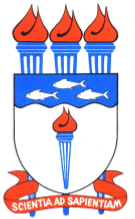 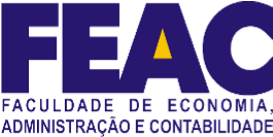 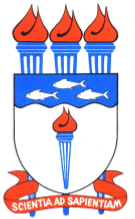 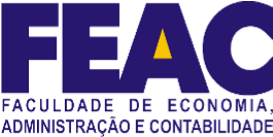 Eu,__________________________________________________________________, matrícula Nº ____________________, RG Nº ___________________, expedido por _________, CPF Nº __________________, ingressante na Universidade Federal de Alagoas (UFAL), Campus A.C. Simões no ano de __________, no Curso de Administração, solicito migrar para o novo Projeto Pedagógico de Curso/ Ano da Matriz 2022.Maceió-AL, _______ de_________________ de _______.__________________________________________________________________Digite seu nome completoEspaço reservado à coordenaçãoDe acordo,______________________________________________Prof. Madson Bruno da Silva MonteCoordenador do curso de AdministraçãoFEAC - UFAL